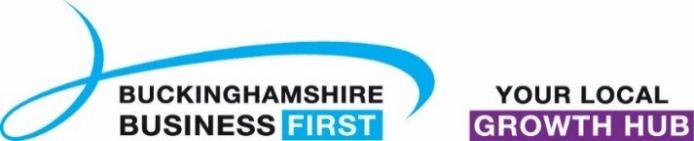 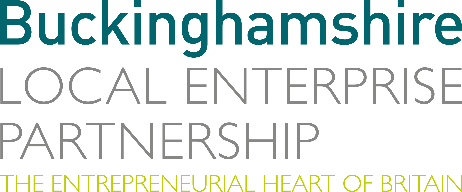 No. 019.21								       13th August 2021N E W S  R E L E A S EProject Gigabit’s open market reviewThe government is on a mission to deliver lightning-fast, reliable broadband to everyone in the UK and is investing £5 billion in Project Gigabit to ensure that hard-to-reach communities are not left out. Building Digital UK (BDUK) is carrying out an Open Market Review (OMR) in five areas including Buckinghamshire, Hertfordshire and East of Berkshire (Lot 26) to help identify premises that may be suitable for future public funding for gigabit-capable broadband.BDUK is seeking information and supporting evidence from suppliers - in relation to the presence of gigabit capable broadband infrastructure within the project areas. If you have existing network coverage or plan to build infrastructure within the next three years, we actively encourage you to respond to this OMR.This consultation closes on 13th September 2021. To respond to this Open Market Review, and for more information, please see BDUK’s page at:www.gov.uk/government/publications/project-gigabit-open-market-review-request-for-information-first-release-of-phase-2EndsNote to editorsThe Buckinghamshire Local Enterprise Partnership (Bucks LEP) is a business-led ‘partnership of equals’ between local government and the private sector, building the conditions for sustainable economic growth in the County. Buckinghamshire Business First (BBF) is the Growth Hub for the county and is backed by Buckinghamshire-based entrepreneurs, thousands of SMEs, the Buckinghamshire LEP and Buckinghamshire Council. BBF provides the link between public policy and the business community in Buckinghamshire and works with partners to create a dynamic business environment in the Entrepreneurial Heart of Britain. For further information, please contact:Richard Burton	Communications Manager Buckinghamshire LEPT: 01494 927160M: 07866 492292E: richard.burton@buckslep.co.uk   